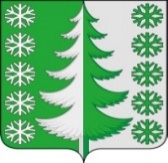 Ханты-Мансийский автономный округ - ЮграХанты-Мансийский муниципальный районмуниципальное образованиесельское поселение ВыкатнойАДМИНИСТРАЦИЯ СЕЛЬСКОГО ПОСЕЛЕНИЯПОСТАНОВЛЕНИЕот 18.01.2024                                                                                                        № 4 п. ВыкатнойОб отмене некоторых постановлений администрации сельского поселения Выкатной	Для приведения нормативных правовых актов в соответствие с действующим законодательством Российской Федерации:1. Признать утратившими силу постановления администрации сельского поселения Выкатной:- от 11.01.2023 № 2 «Об утверждении муниципальной Программы «Мероприятия по профилактике правонарушений в сельском поселении Выкатной на 2023-2025 годы»»;- от 14.12.2020 № 39 «Об утверждении муниципальной программы «Благоустройство населенных пунктов в сельском поселении Выкатной на 2021-2023 годы»»;- от 05.04.2021 № 24 «О внесении изменений в постановление администрации сельского поселения Выкатной от 14.12.2020 № 39 «Об утверждении муниципальной программы «Благоустройство населенных пунктов в сельском поселении Выкатной на 2021-2023 годы»»;- от 11.01.2023 № 1 «Об утверждении муниципальной программы «Безопасность жизнедеятельности в сельском поселении Выкатной на 2023-2025 годы»»;- от 10.08.2023 № 36 «О внесении изменений в постановление администрации сельского поселения Выкатной от 11.01.2023 № 1 «Об утверждении муниципальной программы «Безопасность жизнедеятельности в сельском поселении Выкатной на 2023-2025 годы»»;- от 25.10.2023 № 53 «О внесении изменений в постановление администрации сельского поселения Выкатной от 11.01.2023 № 1 «Об утверждении муниципальной программы «Безопасность жизнедеятельности в сельском поселении Выкатной на 2023-2025 годы»»;- от 28.11.2019 № 39 «О внесении изменений в постановление администрации сельского поселения Выкатной от 26.02.2018 № 8 «Об утверждении муниципальной программы «Улучшение жилищных условий жителей сельского поселения Выкатной на 2018-2020 годы»»»;- от 14.12.2020 № 42 «Об утверждении муниципальной программы «Улучшение жилищных условий жителей сельского поселения Выкатной на 2021-2023 годы»»;- от 21.02.2022 № 20 «О внесении изменений в постановление администрации сельского поселения Выкатной от 14.12.2020 № 42 «Об утверждении муниципальной программы «Улучшение жилищных условий жителей сельского поселения Выкатной на 2021-2023 годы»»;- от 20.07.2022 № 57 «О внесении изменений в постановление администрации сельского поселения Выкатной от 14.12.2020 № 42 «Об утверждении муниципальной программы «Улучшение жилищных условий жителей сельского поселения Выкатной на 2021-2023 годы»»;- от 31.12.2015 № 38 «Об утверждении муниципальной программы «Энергосбережение и повышение энергетической эффективности на территории сельского поселения Выкатной на 2016-2018 год»»;- от 14.12.2020 № 43 «Об утверждении муниципальной программы энергосбережения и повышения энергетической эффективности на территории сельского поселения Выкатной на 2021-2023 годы»;- от 23.03.2022 № 35 «О внесении изменений в постановление администрации сельского поселения Выкатной от 14.12.2020 № 43 «Об утверждении муниципальной программы энергосбережения и повышения энергетической эффективности на территории сельского поселения Выкатной на 2021-2023 годы»»;- от 31.12.2015 № 34 «Об утверждении муниципальной программы «Молодежь сельского поселения Выкатной на 2016-2018 годы»»;- от 14.12.2020 № 44 «Об утверждении муниципальной программы «Молодежь сельского поселения Выкатной на 2021-2023 годы»»;- от 31.12.2015 № 41 «Об утверждении муниципальной программы «Развитие спорта и туризма на территории сельского поселения Выкатной на 2016-2018 годы»»;- от 10.05.2018 № 19 «О внесении изменения в постановление администрации сельского поселения Выкатной от 31.12.2015 № 41 «Об утверждении муниципальной программы «Развитие спорта и туризма на территории сельского поселения Выкатной на 2016 - 2018 годы»»;- от 14.12.2020 № 45 «Об утверждении муниципальной программы «Развитие спорта и туризма на территории сельского поселения Выкатной на 2021-2023 годы»»;- от 14.12.2020 № 46 «Об утверждении муниципальной программы «Комплексное развитие культуры и искусства в сельском поселении Выкатной на 2021-2023 годы»»;- от 27.11.2017 № 57 «Об утверждении программы комплексного развития транспортной инфраструктуры сельского поселения Выкатной»;- от 14.12.2020 № 47 «О внесении изменений в постановление администрации сельского поселения Выкатной от 27.11.2017 № 57 «Об утверждении программы комплексного развития транспортной инфраструктуры сельского поселения Выкатной»».2. Настоящее постановление вступает в силу с момента его официального опубликования (обнародования).Глава сельскогопоселения Выкатной                                                                        Н.Г. Щепёткин